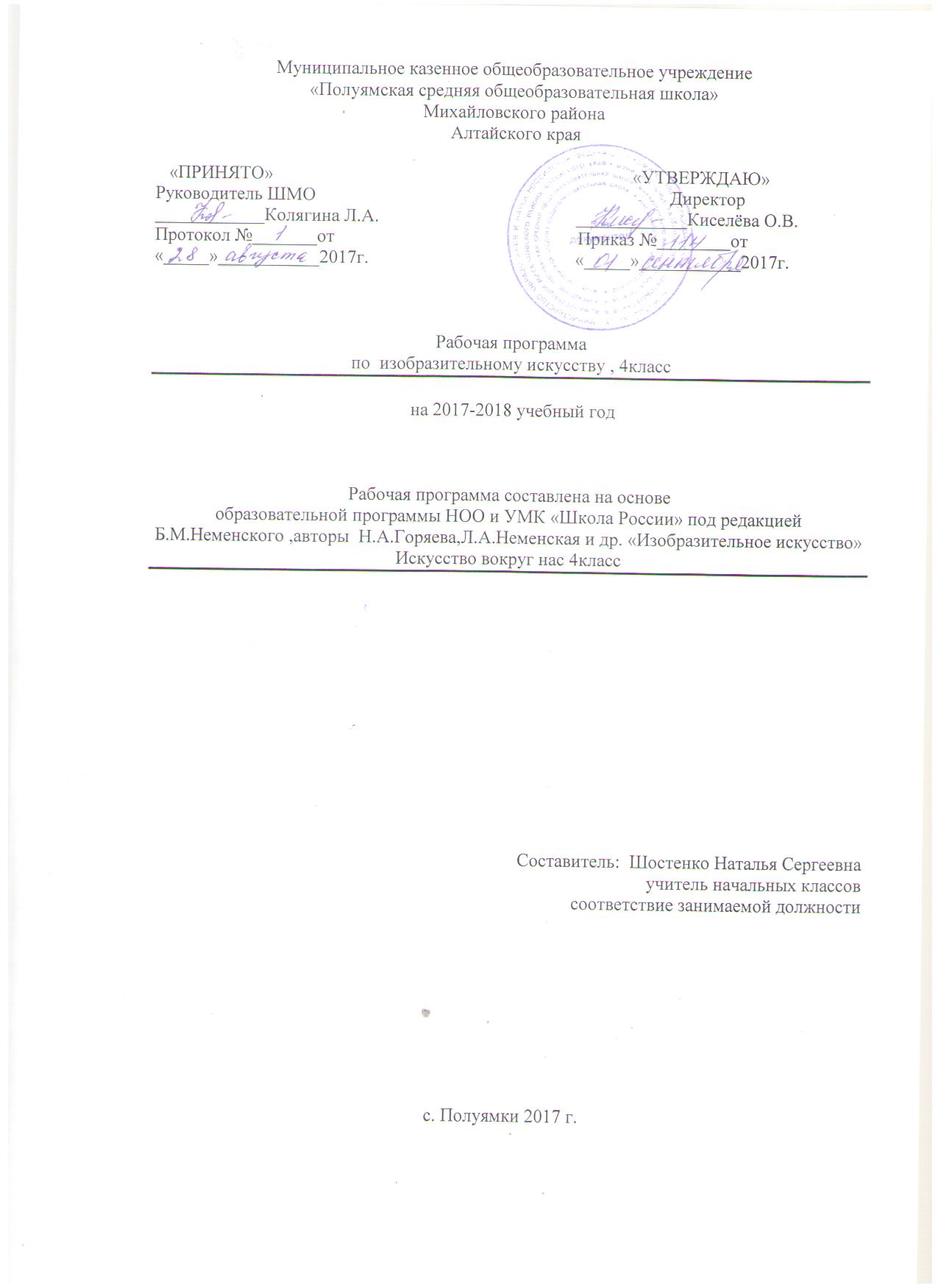 Пояснительная запискаРабочая программа «Изобразительное искусство» для 4 класса составлена на основе Федерального государственного образовательного стандарта основного общего образования (2009), Примерной программы  « Изобразительное искусство», программы « Изобразительное искусство» для 4 класса под ред.  Б .М. Неменского. Возрастная группа учащихся, на которых ориентирована программа: учащиеся 4класса.Режим занятийАвторская программа  разработана для проведения 34  уроков в течение  учебного   года, рабочая программа разработана для проведения   34 уроков в течение учебного года (1 час в неделю, 34 учебные недели, продолжительность урока – 45минут).Цель изучения предмета «Изобразительное искусство»:Формирование художественной культуры учащихся как неотъемлемой части культуры духовной, т.е. культуры мира отношений, выбранных поколениями.Задачи:развитие способности к эмоционально-ценностному восприятию произведения изобразительного искусства, выражению в творческих работах своего отношения к окружающему миру;освоение первичных знаний о мире пластических искусств: изобразительном, декоративно-прикладном, архитектуре, дизайне; о формах их бытования в повседневном окружении ребенка;овладение элементарными умениями, навыками, способами художественной деятельности;воспитание эмоциональной отзывчивости и культуры восприятия произведений профессионального и народного изобразительного искусства; нравственных и эстетических чувств: любви к родной природе, своему народу, Родине, уважения к ее традициям, героическому прошлому, многонациональной культуре.Планируемые результаты изучения учебного предметаЛичностные:- формирование чувства гордости за культуру и искусство Родины, своего села ;уважительное отношение к культуре и искусству других народов нашей страны и мира в целом;- формирование социальной роли ученика;- формирование положительного отношения к учению;- представления о  ценности природного мира для практической деятельности человекаразвитие готовности к сотрудничеству и дружбе;- осмысление своего поведения в школьном коллективе;- ориентация на понимание причин успеха в деятельности.- формирование уважительного и доброжелательного отношения к труду сверстников. - формирование умения радоваться успехам одноклассников;- формирование чувства прекрасного на основе знакомства с художественной  культурой;- умение видеть красоту труда и творчества.- формирование широкой мотивационной основы творческой деятельности;- формирование потребности в реализации основ правильного поведения в поступках и деятельности;Метапредметные результатыРегулятивные:- Проговаривать последовательность действий на уроке.- Учиться работать по предложенному учителем плану.- Учиться отличать верно выполненное задание от неверного.- Учиться совместно с учителем и другими учениками давать эмоциональную оценку деятельности класса на уроке.Познавательные:- Ориентироваться в своей системе знаний: отличать новое от уже известного с помощью учителя.- Делать предварительный отбор источников информации: ориентироваться в учебнике (на развороте, в оглавлении, в словаре).- Добывать новые знания: находить ответы на вопросы, используя учебник, свой жизненный опыт и информацию, полученную на уроке.- Перерабатывать полученную информацию: делать выводы в результате совместной работы всего класса.- Сравнивать и группировать произведения изобразительного искусства (по изобразительным средствам, жанрам и т.д.).- Преобразовывать информацию из одной формы в другую на основе заданных в учебнике и рабочей тетради алгоритмов самостоятельно выполнять творческие задания.Коммуникативные:- Уметь пользоваться языком изобразительного искусства: донести свою позицию до собеседника;- оформлять свою мысль в устной форме (на уровне одного предложения или небольшого рассказа).- Совместно договариваться о правилах общения и поведения в школе и на уроках изобразительного искусства и следовать им.- Учиться согласованно работать в группе:- Учиться планировать работу в группе;- Учиться распределять работу между участниками проекта;- Понимать общую задачу проекта и точно выполнять свою часть работы;- Уметь выполнять различные роли в группе (лидера, исполнителя, критика).- Овладевать приёмами поиска и использования информации, работы с доступными электронными ресурсами.Предметные  результаты:Учащиеся должны знать:- основные виды и жанры изобразительных искусств;- основы изобразительной грамоты (цвет, тон, пропорции, композиция);- имена выдающихся представителей русского и зарубежного искусства и их основные произведения;- названия наиболее крупных художественных музеев России;- названия известных центров народных художественных ремесел РоссииУчащиеся должны уметь:- Конструировать и лепить.- Рисовать с натуры и представлению- Выстраивать ритм, выбирать изобразительные мотивы, их превращение в композицию. - Работать с акварелью и гуашью;- Выполнять конструктивное строение: объемное изображение предметов из цветной и белой бумаги.- Выполнять эскизы.- Работать  акварелью, гуашью;  в смешанной технике (фон – пейзаж, аппликация; макетирование, конструирование).- Декоративно-прикладное творчество.Учебный планУчебно-тематическое планированиеЛист внесения изменений и дополненийКласс Объем учебного времениТема программыКоличество учебного времени (авторс.)Количество учебного времени(фактич.)434Истоки родного искусства88434Древние города нашей земли77434Каждый народ - художник1111434Искусство объединяет уроки88№п/пНаименование разделов и темКоличество часовДата проведенияДата проведения№п/пНаименование разделов и темКоличество часовПлан ФактИстоки родного искусства (8часов)Истоки родного искусства (8часов)Истоки родного искусства (8часов)Истоки родного искусства (8часов)Истоки родного искусства (8часов)1-2Пейзаж родной земли23-4Деревня – деревянный мир25Образ красоты человека. Женский портрет16Образ красоты человека. Мужской портрет17 Изображение  сцен  труда  из  крестьянской  жизни18Народные праздники.  Обобщение темы 1Древние города нашей земли (7 часов)Древние города нашей земли (7 часов)Древние города нашей земли (7 часов)Древние города нашей земли (7 часов)Древние города нашей земли (7 часов)9 Родной угол110Древние соборы111  Города Русской земли112Древнерусские воины-защитники113 Новгород, Псков, Владимир, Суздаль, Москва114 Узорочье теремов115Праздничный пир в теремных палатах.  Обобщение темы1Каждый народ – художник (11 часов)Каждый народ – художник (11 часов)Каждый народ – художник (11 часов)Каждый народ – художник (11 часов)Каждый народ – художник (11 часов)16-17Страна восходящего солнца218-19Искусство народов гор и степей220Города в пустыне121-23 Древняя Эллада324-25Образ художественной культуры средневековой Западной Европы. Европейские города226Многообразие художественных культур в мире 1Искусство объединяет народы (8 часов)Искусство объединяет народы (8 часов)Искусство объединяет народы (8 часов)Искусство объединяет народы (8 часов)Искусство объединяет народы (8 часов)27Материнство128Мудрость старости129Сопереживание130Герои- защитники 131Юность и надежды132Искусство народов мира 133-34 Каждый народ - художник2№ п/пДатаКлассХарактеристика измененийПодпись 